ANSWER EACH OF THE FOLLOWING QUESTIONS.  SOME QUESTIONS MAY HAVE MORE THAN ONE ANSWER.How did you learn about the CLASS Program? Friend      Counselor	 English Instructor	 Class presentation	 Other: ____________Which semester(s) are you participating in the CLASS Program?  Fall Semester 	 Spring Semester 	What attracted you to be part of the CLASS Program? Check all that apply. Friends		 I need help with transfer Other: ______________________________In which ways did CLASS meet your academic expectations?What would you like to change about the CLASS Program? How would you make CLASS better?Would you recommend the CLASS to your family and friends? Why or why not?EVALUATE EACH OF THE FOLLOWING STATEMENTS: (Circle the number that corresponds to each statement)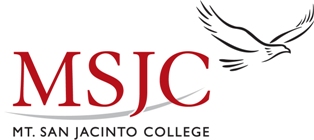 MT. SAN JACINTO COLLEGECommunity Learning for Athletic Scholars Success (CLASS) PROGRAM COMPREHENSIVE EVALUATION SPRING 2013All information will be held in strict confidence and used only to assess student progress. Please answer the questions fully and honestly. All information will be held in strict confidence and used only to assess student progress. Please answer the questions fully and honestly. All information will be held in strict confidence and used only to assess student progress. Please answer the questions fully and honestly. Strongly Disagree Disagree Not SureAgreeStrongly AgreeEnglish ComponentI consider myself a better writer.12345I feel confident with my writing.12345I feel I have a basic mastery of fundamental grammar and punctuation issues.12345I have ready to write a multi-paragraph essay.12345I know how to develop a thesis statement.12345I am confident about developing the body of an essay to support my thesis12345Guidance/Counseling ComponentI have met with a counselor to discuss my educational plan.12345I know when I will be transferring and/or graduating from MSJC.12345I will meet with a counselor at least once per semester.12345Career DevelopmentI have chosen a career path.12345I have considered my values in my career choice.12345My family has influenced my career choice.12345The career I have chosen highlights my abilities and skills.12345I have chosen my career based on the salary I would make.12345I am interested in the sciences (e.g. math, bio, computers, engineering).12345Major Decision and ChoiceI know the difference between a college major and a career.12345I have chosen a major to follow.12345My major is related to the career I want to pursue.12345Transfer PlanI know the difference between the UC and CSU systems.12345I have met with a counselor to discuss my transfer options.12345I have selected a university to transfer.12345I have used the following website:  www.assist.org.12345I am familiar with the different general education patterns (CSUGE and IGETC).12345I understand the transfer requirements as an intercollegiate student athlete12345I have an educational plan in file with my counselor.12345Financial AidI am eligible to file a FAFSA.12345I have filed my FAFSA for the current academic year.12345I am eligible for work study.12345I have applied for at least one scholarship.12345I receive the BOGW.12345I have a personal essay that I have written to apply for scholarships.12345I have asked for letters of recommendation to include in scholarship applications.12345